10.4浮力（浮力综合练习）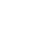 1．在水平桌面上，有两个相同的圆柱形容器，内盛相等质量的盐水．将同一个鸡蛋分别放入其中，鸡蛋静止时如图所示．鸡蛋在甲、乙两杯中所受浮力分别为F1和F2，盐水对容器底部压强分别为p1和p2，则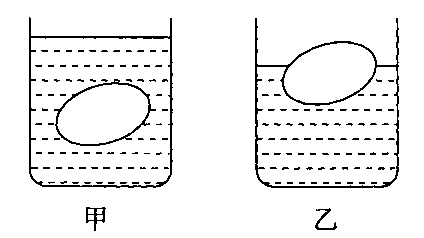 A．F1＞F2，p1＞p2     B．F1=F2，p1＞p2C．F1＜F2，p1=p2 D．F1=F2，p1=p22．“094型”潜艇是我国自行研制的新一代潜艇，当它从深海中上浮而未露出水面的过程中，它受到的海水的A．压强减小，浮力不变       B．压强减小，浮力增大C．压强减小，浮力减小       D．压强增大，浮力不变3．我国海军“基洛级”常规潜艇的体积约为3×103m3．在下潜过程中，潜艇受到海水的压强＿＿＿（选填“变大”、“变小”或“不变”）；当它浸没在海水中时，受到的浮力约是＿＿＿N.（ρ海水=1.02×103kg/m3，g取10N/kg）4．将三个体积相同而材料不同的小球A、B、C放入装水的容器中，静止时的情形如图所示，则＿＿＿＿球受到的浮力最小；若此时水深0.2m，则水对容器底的压强为＿＿＿Pa。（ρ水=1.0×103kg/m3）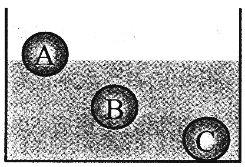 5．小冉在探究“浮力大小与哪些因素有关”的实验中，用到如下器材：分度值为0.1N的弹簧测力计，底面积为5cm2、高度为6cm的实心圆柱体铜块，相同的大烧杯若干，水，密度未知的某种液体，细线等。(A至F图中的弹簧测力计示数不应该完全相同的)（1）小冉进行了如图所示的实验：A步骤所示弹簧测力计的示数为＿＿＿＿＿＿＿N；用弹簧测力计挂着铜块缓慢地浸入液体中不同深度，步骤如图B、C、D、E、F所示（液体均未溢出），并将其示数记录在下表中：（2）在实验步骤B中铜块所受浮力F浮=＿＿＿＿＿＿＿N。（3）分析实验步骤A、B、C、D，可以说明浮力大小跟＿＿＿＿＿＿＿＿＿＿＿＿＿＿有关；分析实验步骤A、E、F，可以说明浮力大小跟＿＿＿＿＿＿＿＿＿＿＿＿＿有关。（4）小冉用表格中的数据算出了某种液体的密度是＿＿＿＿＿＿＿kg/m3（结果保留一位小数），还算出了步骤B中铜块下表面受到水的压强是＿＿＿＿＿Pa，并发现步骤B、C、D中铜块下表面受到水的压强随着深度的增加逐渐＿＿＿＿＿（选填“增大”或“减小”）。（5）小冉在步骤B的基础上继续探究：保持铜块下表面所处的位置不变，把弹簧测力计的拉环固定在铁架台上，缓慢向烧杯内加水，发现弹簧测力计的示数逐渐＿＿＿＿＿＿＿（选填“增大”或“减小”）；当所加水使铜块刚好浸没时（水未溢出），烧杯底部受到水的压强增加了＿＿＿＿＿＿＿Pa。（已知在一定范围内，弹簧受到的拉力每减少0.1N，弹簧的长度就缩短0.1cm）6．在“探究浮力大小与哪些因素有关”实验中，李娟同学将一块重4.2N的铁块悬挂在弹簧测力计的挂钩上。（1）当她手提弹簧测力计将该铁块缓慢放入水中的过程中，发现弹簧测力计的示数逐渐变＿＿＿＿，说明物体排开液体的体积变大，所受浮力变＿＿＿＿。（2）实验过程中，若弹簧测力计的示数如图所示，此时铁块所受浮力为＿＿＿＿N。（3）当铁块完全浸没在水中后，改变它在水中的深度，弹簧测力计的示数将＿＿＿＿，说明浸没在液体中的物体所受浮力与浸没的深度＿＿＿＿。7．如图所示，用弹簧测力计测出小石块的重为3N，将小石块浸没在水中，弹簧测力计的示数变为1N．求：（1）小石块的质量（g取10N/kg）；（2）小石块在水中受到的浮力．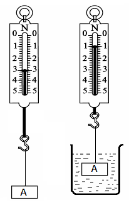 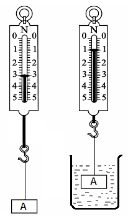 8．如图所示，小明用弹簧测力计吊着一重为3.2N的实心圆柱体，将它竖直逐渐浸入水中，记下圆柱体下表面浸入水中的深度h和对应的浮力F浮，并画出F浮-h的图像（如图所示），g取10N/kg。求：（1）圆柱体的质量；（2）圆柱体浸入水中的深度h=10cm处，静止时弹簧测力计的示数；（3）圆柱体的密度。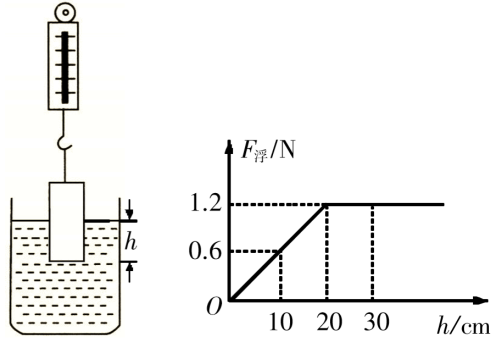 9．如图甲所示，用吊车将棱长为1m的正方体花岗岩石从距水面1m高的A处沿竖直方向匀速放入水中．在整个过程中，钢缆拉力大小与下落高度的关系如图乙所示．求：（1）花岗岩石浸没在水中时受到的浮力；（2）花岗岩石下落到图甲B处（h0=2m）时下表面受到水的压强；（3）花岗岩石的密度．答案1． D2． A3． 变大   3.06×1074． A   20005． （1）2.7   （2）0.1   （3）物体排开液体体积液体密度（4）1.3×103   200增大（5）减小   4206． （1）小   大   （2）0.4   （3）不变   无关7． （1）m=G/g=3N/(10N/kg)=0.3kg （2）F浮=G-F=3N-1N=2N  8． （1）0.32kg   （2）2.6N（3）2.67×103kg/m39． （1）1.0×104N   （2）3×104Pa   （3）2.8×103kg/m3实验步骤BCDEF弹簧测力计示数/N2.62.52.42.42.3